APPLICATION FOR THE POST OF STAFF NURSECURRICULUM VITAE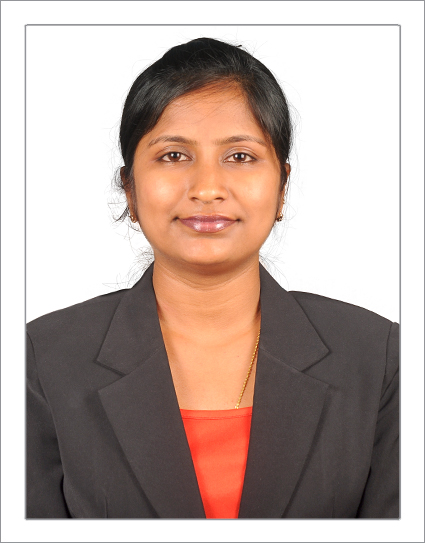 MARISAMARISA.357101@2freemail.com 	 QUALIFICATION:Bachelor Degree in NursingCLEARED HAAD-RNCERTIFICATE OF REGISTRATION:Karnataka state nursing council-             Dated 12 January 2017 to            11 January 2022BLS(Basic Life Support)Affiliated to American Heart AssociationACLS(Advanced Cardiac Life Support)Affiliated to American Heart AssociationCOMPUTER SKILLSMS Office LANGUAGE KNOWNEnglish,Hindi,Kannada,Malayalam,KonkaniPERSONAL DETAILSDate of Birth:26.03.1992Sex:FemaleNationality:IndianDomicile of:KarnatakaMarital Status: SingleReligion:ChristianHeight:154CMWeight : 49kgCAREER OBJECTIVESIndent to build a career in a leading healthcare organization to obtain a responsible and growth oriented position where I can utilize and strengthen my skills,which will help me to explore myself fully and serve the organization to meet the new challenges in the day today healthcare environment.As a professional I am creative and innovative and looking forward to work ina challenging environment and strive for excellence.SYNOPSISCommunicative, compassionate and caring Registered Nurse (RN) with 3 years 2 months of experience in medical surgical department, with experience in monitoring and providing health care assistance according to the patients needs .MARISAMARISA.357101@2freemail.com 	 QUALIFICATION:Bachelor Degree in NursingCLEARED HAAD-RNCERTIFICATE OF REGISTRATION:Karnataka state nursing council-             Dated 12 January 2017 to            11 January 2022BLS(Basic Life Support)Affiliated to American Heart AssociationACLS(Advanced Cardiac Life Support)Affiliated to American Heart AssociationCOMPUTER SKILLSMS Office LANGUAGE KNOWNEnglish,Hindi,Kannada,Malayalam,KonkaniPERSONAL DETAILSDate of Birth:26.03.1992Sex:FemaleNationality:IndianDomicile of:KarnatakaMarital Status: SingleReligion:ChristianHeight:154CMWeight : 49kgPROFESSIONAL EXPERIENCEMARISAMARISA.357101@2freemail.com 	 QUALIFICATION:Bachelor Degree in NursingCLEARED HAAD-RNCERTIFICATE OF REGISTRATION:Karnataka state nursing council-             Dated 12 January 2017 to            11 January 2022BLS(Basic Life Support)Affiliated to American Heart AssociationACLS(Advanced Cardiac Life Support)Affiliated to American Heart AssociationCOMPUTER SKILLSMS Office LANGUAGE KNOWNEnglish,Hindi,Kannada,Malayalam,KonkaniPERSONAL DETAILSDate of Birth:26.03.1992Sex:FemaleNationality:IndianDomicile of:KarnatakaMarital Status: SingleReligion:ChristianHeight:154CMWeight : 49kgMARISAMARISA.357101@2freemail.com 	 QUALIFICATION:Bachelor Degree in NursingCLEARED HAAD-RNCERTIFICATE OF REGISTRATION:Karnataka state nursing council-             Dated 12 January 2017 to            11 January 2022BLS(Basic Life Support)Affiliated to American Heart AssociationACLS(Advanced Cardiac Life Support)Affiliated to American Heart AssociationCOMPUTER SKILLSMS Office LANGUAGE KNOWNEnglish,Hindi,Kannada,Malayalam,KonkaniPERSONAL DETAILSDate of Birth:26.03.1992Sex:FemaleNationality:IndianDomicile of:KarnatakaMarital Status: SingleReligion:ChristianHeight:154CMWeight : 49kgJOB DESCRIPTION AND CLINICAL DUTIESMARISAMARISA.357101@2freemail.com 	 QUALIFICATION:Bachelor Degree in NursingCLEARED HAAD-RNCERTIFICATE OF REGISTRATION:Karnataka state nursing council-             Dated 12 January 2017 to            11 January 2022BLS(Basic Life Support)Affiliated to American Heart AssociationACLS(Advanced Cardiac Life Support)Affiliated to American Heart AssociationCOMPUTER SKILLSMS Office LANGUAGE KNOWNEnglish,Hindi,Kannada,Malayalam,KonkaniPERSONAL DETAILSDate of Birth:26.03.1992Sex:FemaleNationality:IndianDomicile of:KarnatakaMarital Status: SingleReligion:ChristianHeight:154CMWeight : 49kgPerforms Nursing procedures an account with policies and procedures laid down by the nursing department.Check, administer and maintain safe custody of medicine according to hospital policies.Assist with medical staff and prepare the equipment’s for carrying out diagnostic and therapeutic procedures.Record informative accurate and concise statement on nursing care rendered.Promote health education to patients.Supporting the mission, vision, and core values of the organization. MARISAMARISA.357101@2freemail.com 	 QUALIFICATION:Bachelor Degree in NursingCLEARED HAAD-RNCERTIFICATE OF REGISTRATION:Karnataka state nursing council-             Dated 12 January 2017 to            11 January 2022BLS(Basic Life Support)Affiliated to American Heart AssociationACLS(Advanced Cardiac Life Support)Affiliated to American Heart AssociationCOMPUTER SKILLSMS Office LANGUAGE KNOWNEnglish,Hindi,Kannada,Malayalam,KonkaniPERSONAL DETAILSDate of Birth:26.03.1992Sex:FemaleNationality:IndianDomicile of:KarnatakaMarital Status: SingleReligion:ChristianHeight:154CMWeight : 49kgDUTIES AND RESPONSIBILITIESMARISAMARISA.357101@2freemail.com 	 QUALIFICATION:Bachelor Degree in NursingCLEARED HAAD-RNCERTIFICATE OF REGISTRATION:Karnataka state nursing council-             Dated 12 January 2017 to            11 January 2022BLS(Basic Life Support)Affiliated to American Heart AssociationACLS(Advanced Cardiac Life Support)Affiliated to American Heart AssociationCOMPUTER SKILLSMS Office LANGUAGE KNOWNEnglish,Hindi,Kannada,Malayalam,KonkaniPERSONAL DETAILSDate of Birth:26.03.1992Sex:FemaleNationality:IndianDomicile of:KarnatakaMarital Status: SingleReligion:ChristianHeight:154CMWeight : 49kgReceive the patients with case files from emergency department, post-operative wardor as direct admission.Make the patient comfortable on the bed and check the general condition, record, vital signs in the master chart.Dressing of wounds.Assessment of neurological status, Blood Sugar,ABG, VBG etc.Peripheral line insertion.IV medication administrationCare of patient with isolation precaution.Cardio pulmonary resuscitation.Pre and post-operative care of the patients.Carrying out procedures like ECG, Blood transfusion, Catheterization, Bladder wash, Suctioning Procedure, Collection of blood samples, Ryle’s tube insertion.Positioning of the patient according to patients health status, age level and surgery being performed.Record all information correctly and accurately and accurately on patient chart.Managing chronic obstructive pulmonary disease, hypo-hypertensive patient.Recognize situations (patient, staff, visitor and physician) and significant assessment findings that require verbal or written communication and follow through an appropriate people.MARISAMARISA.357101@2freemail.com 	 QUALIFICATION:Bachelor Degree in NursingCLEARED HAAD-RNCERTIFICATE OF REGISTRATION:Karnataka state nursing council-             Dated 12 January 2017 to            11 January 2022BLS(Basic Life Support)Affiliated to American Heart AssociationACLS(Advanced Cardiac Life Support)Affiliated to American Heart AssociationCOMPUTER SKILLSMS Office LANGUAGE KNOWNEnglish,Hindi,Kannada,Malayalam,KonkaniPERSONAL DETAILSDate of Birth:26.03.1992Sex:FemaleNationality:IndianDomicile of:KarnatakaMarital Status: SingleReligion:ChristianHeight:154CMWeight : 49kgPROCEDURE ASSISTEDMARISAMARISA.357101@2freemail.com 	 QUALIFICATION:Bachelor Degree in NursingCLEARED HAAD-RNCERTIFICATE OF REGISTRATION:Karnataka state nursing council-             Dated 12 January 2017 to            11 January 2022BLS(Basic Life Support)Affiliated to American Heart AssociationACLS(Advanced Cardiac Life Support)Affiliated to American Heart AssociationCOMPUTER SKILLSMS Office LANGUAGE KNOWNEnglish,Hindi,Kannada,Malayalam,KonkaniPERSONAL DETAILSDate of Birth:26.03.1992Sex:FemaleNationality:IndianDomicile of:KarnatakaMarital Status: SingleReligion:ChristianHeight:154CMWeight : 49kgICDCentral Line InsertionBlood Gas AnalysisPleural Taping Lumbar PunctureAscitic TappingMARISAMARISA.357101@2freemail.com 	 QUALIFICATION:Bachelor Degree in NursingCLEARED HAAD-RNCERTIFICATE OF REGISTRATION:Karnataka state nursing council-             Dated 12 January 2017 to            11 January 2022BLS(Basic Life Support)Affiliated to American Heart AssociationACLS(Advanced Cardiac Life Support)Affiliated to American Heart AssociationCOMPUTER SKILLSMS Office LANGUAGE KNOWNEnglish,Hindi,Kannada,Malayalam,KonkaniPERSONAL DETAILSDate of Birth:26.03.1992Sex:FemaleNationality:IndianDomicile of:KarnatakaMarital Status: SingleReligion:ChristianHeight:154CMWeight : 49kgHOSPITAL EQUIPMENT HANDLEDMARISAMARISA.357101@2freemail.com 	 QUALIFICATION:Bachelor Degree in NursingCLEARED HAAD-RNCERTIFICATE OF REGISTRATION:Karnataka state nursing council-             Dated 12 January 2017 to            11 January 2022BLS(Basic Life Support)Affiliated to American Heart AssociationACLS(Advanced Cardiac Life Support)Affiliated to American Heart AssociationCOMPUTER SKILLSMS Office LANGUAGE KNOWNEnglish,Hindi,Kannada,Malayalam,KonkaniPERSONAL DETAILSDate of Birth:26.03.1992Sex:FemaleNationality:IndianDomicile of:KarnatakaMarital Status: SingleReligion:ChristianHeight:154CMWeight : 49kgSuction  Apparatus, Glucometer, Pulse  oxymeter, Cardiac  monitorSpiro meter, NebulizerEmergency Equipment-Crash cartOthers:ECG  machine,Syringe pump, Infusion pump etc..MARISAMARISA.357101@2freemail.com 	 QUALIFICATION:Bachelor Degree in NursingCLEARED HAAD-RNCERTIFICATE OF REGISTRATION:Karnataka state nursing council-             Dated 12 January 2017 to            11 January 2022BLS(Basic Life Support)Affiliated to American Heart AssociationACLS(Advanced Cardiac Life Support)Affiliated to American Heart AssociationCOMPUTER SKILLSMS Office LANGUAGE KNOWNEnglish,Hindi,Kannada,Malayalam,KonkaniPERSONAL DETAILSDate of Birth:26.03.1992Sex:FemaleNationality:IndianDomicile of:KarnatakaMarital Status: SingleReligion:ChristianHeight:154CMWeight : 49kgSTENGTHS AND ATTRIBUTESMARISAMARISA.357101@2freemail.com 	 QUALIFICATION:Bachelor Degree in NursingCLEARED HAAD-RNCERTIFICATE OF REGISTRATION:Karnataka state nursing council-             Dated 12 January 2017 to            11 January 2022BLS(Basic Life Support)Affiliated to American Heart AssociationACLS(Advanced Cardiac Life Support)Affiliated to American Heart AssociationCOMPUTER SKILLSMS Office LANGUAGE KNOWNEnglish,Hindi,Kannada,Malayalam,KonkaniPERSONAL DETAILSDate of Birth:26.03.1992Sex:FemaleNationality:IndianDomicile of:KarnatakaMarital Status: SingleReligion:ChristianHeight:154CMWeight : 49kgHard workingInter-personal skillsSelf-motivated and confidentGood communication skillsReliable and Responsible in workPositive mental attitudeMaintain critical thinkingskills essential to provide competent nursing care.DECLARATION:In the view of above report, I request you to give me an opportunity to serve in your esteemed organization in the capacity mentioned above.I hereby declare that the above information and particulars are true and correct to the best of my knowledge and belief.